HARMONOGRAM ZAJEĆ W RAMACH PROJEKTU „Dekalog rodziny”Świetlica TPDHARMONOGRAM ZAJEĆ W RAMACH PROJEKTU „Dekalog rodziny”Świetlica OSTRA BRAMAHARMONOGRAM ZAJEĆ W RAMACH PROJEKTU „Dekalog rodziny”Świetlica JÓZEFHARMONOGRAM ZAJEĆ W RAMACH PROJEKTU „Dekalog rodziny”Świetlica Caritas NSJHARMONOGRAM ZAJEĆ W RAMACH PROJEKTU „Dekalog rodziny”Świetlica FranciszkańskaHARMONOGRAM ZAJEĆ W RAMACH PROJEKTU „Dekalog rodziny”Świetlica ALBERTPONIEDZIAŁEK7 grudnia 2020WTOREK8 grudnia 2020ŚRODA
9 grudnia 2020CZWARTEK
10 grudnia 2020PIĄTEK
11 grudnia 202015.00-18.00Zajęcia profilaktyczne
(p. Marylka)MIKOŁAJKI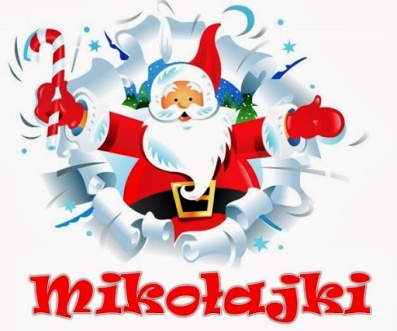 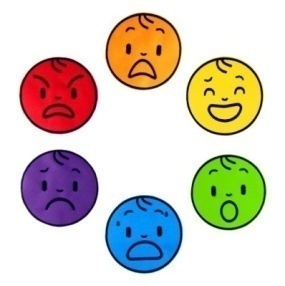 MIKOŁAJKI17.00-18.00Matematyka(p. Tereska)16.00-18.00Trening kompetencji życiowych(p. Lenka)16.00-18.00Matematyka(p. Tereska)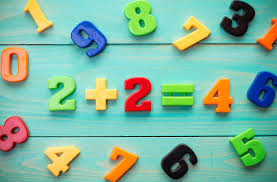 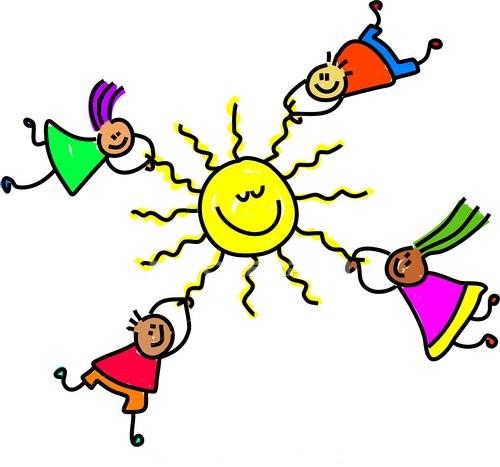 PONIEDZIAŁEK7 grudnia 2020WTOREK8 grudnia 2020ŚRODA
9 grudnia 2020CZWARTEK
10 grudnia 2020PIĄTEK
11 grudnia 202015.00-18.00Zajęcia profilaktyczne
(p. Marylka)14.00-16.00Trening kompetencji życiowych(p. Lenka)MIKOŁAJKI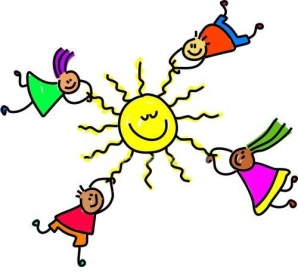 MIKOŁAJKI16.00-18.00Zajęcia z zakresu bezpieczeństwa 
z elementami I pomocy przedmedycznej(p. Arek)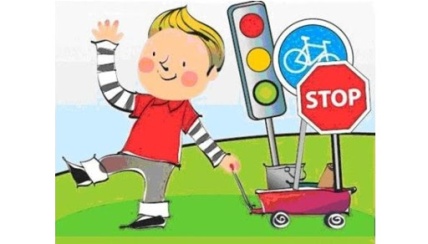 PONIEDZIAŁEK7 grudnia 2020WTOREK8 grudnia 2020ŚRODA
9 grudnia 2020CZWARTEK
10 grudnia 2020PIĄTEK
11 grudnia 2020MIKOŁAJKI16.00-18.00Matematyka(p. Tereska)16.00-18.00Trening kompetencji życiowych(p. Lenka)16.00-18.00Zajęcia z zakresu bezpieczeństwa 
z elementami I pomocy przedmedycznej(p. Arek)PONIEDZIAŁEK7 grudnia 2020WTOREK8 grudnia 2020ŚRODA
9 grudnia 2020CZWARTEK
10 grudnia 2020PIĄTEK
11 grudnia 2020MIKOŁAJKI14.00-16.00Matematyka(p. Tereska)15.00-18.00Zajęcia profilaktyczne
(p. Marylka)PONIEDZIAŁEK7 grudnia 2020WTOREK8 grudnia 2020ŚRODA
9 grudnia 2020CZWARTEK
10 grudnia 2020PIĄTEK
11 grudnia 2020MIKOŁAJKI13.00-15.00Trening kompetencji życiowych(p. Lenka)13.00-16.00Matematyka(p. Tereska)13.00-15.00Matematyka(p. Tereska)13.00-16.00Matematyka(p. Tereska)PONIEDZIAŁEK7 grudnia 2020WTOREK8 grudnia 2020ŚRODA
9 grudnia 2020CZWARTEK
10 grudnia 2020PIĄTEK
11 grudnia 2020MIKOŁAJKI16.00-18.00Trening kompetencji życiowych(p. Lenka)16.00-18.00Zajęcia z zakresu bezpieczeństwa 
z elementami I pomocy przedmedycznej(p. Arek)15.00-18.00Matematyka(p. Tereska)